     BHARATHIAR UNIVERSITYCOIMBATORE – 641046.DEPARTMENT OF SOCIAL WORK     Walk in Interview for Guest Faculty Positions    Date:20/07/2022It is informed that the Walk in Interview for the post of Guest Faculty for the Department of Social Work on Consolidated pay basis will be held on 20/07/2022 at 10.30 a.m in the Department of Social Work. 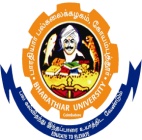                                                                                                         REGISTRAR